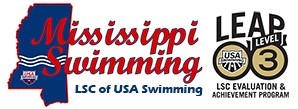 MS Swimming, Inc Information Meeting with BOD, Coaches, TeamsOct. 4, 2020 @ 6:00 (Zoom meeting)In attendance: Jamie Lewis-Southern Zone LSC Liason, Wade Kojima-General Chair, Barbara Aguirre-Secretary, Megan Heggie-Athlete at Large, Megan Bramen-Jr Athlete Rep, Rani Greer-Sr Athlete Rep, Michael Russ-Finance Chair, Wade Heggie-Administrative Chair, Sarah Kimbrough-Treasurer, Warren Holladay-Senior Chair, Pam Passarelli-Age Group Chair,  Jamie Lee-Coaches RepStephanie Gonzalez, Jonathan Haynes, Addy Panzram,Molly Albritton, Briand Ware, Eddie Ware, Mathew Mixon, Lucas Smith, Donald Williams, Shannon Dixon, Carla from DSUA,  VicksburgWade Kojima presented and agenda with informational items.USA Swimming Health Insurance-Open enrollment Oct.5-14, 2020. Information posted on USA Swimming’s website.Virtual 18 and Under Championship Meet. Jamie Lewis, Southern Zone Rep  with USA Swimming answered questions that were asked about hosting this meet. All information is posted under the Events tab on the USA Swimming website. Sanctions for meets has opened up but USA Swimming not endorsing.MS Swimming 2020 Championships. The 2021 LC Champs will be held in Tupelo. The bids to host 2021 SC Champs will be voted on soon. 2019-2020 Coach of the Year for age group and senior. Jamie Lee will resend an email for each team to nominate the coach for each category so he can get a vote. Please respond to his email. The Coach Rep position will become vacant Dec. 31, 2020. Lucas nominated Jamie Lee, Jamie declined stating that he thought that someone younger should fulfill the position. Jamie Lee nominated Donald Williams. Seconded. Motion carried.2022 Southern Zones meets: Age Group-Arlington TX, Senior-West Virginia % of athletes still are out of the water.Motion to adjourn, seconded, passedRespectfully yours, Barbara AguirreSecretary, MSI Swimming